Confidential Referee Report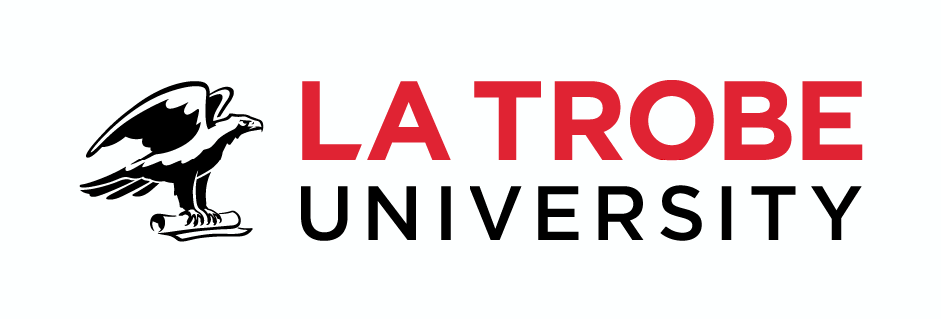 For admission into an Australian Psychology Accreditation Council accredited Professional Masters Program. All referees report are treated in strictest confidence in accordance with Commonwealth and State privacy and freedom of information laws.Instructions for completing this formApplicants: Please fill in applicant details section of this form and then send it to your referees via email. Referee: Please complete this form and email it to pgpsycselection@latrobe.edu.au. This form is confidential and must not be shared with the applicant.Applicant DetailsReferee DetailsPlease rate the following based on your knowledge of the applicant (Minimal, Low, Medium, High)Please complete this form and email it to pgpsycselection@latrobe.edu.au. Applicant ID:Date of BirthFamily Name:Given Name(s):Email address:Contact Phone:Referee Name:Referee Position:Email address:Contact Phone:University:Institution:Relationship to applicant:How long have you known the applicant?Rate your knowledge of the applicant (Minimal, Low, Medium, High)Rate your knowledge of the applicant (Minimal, Low, Medium, High)Based on your knowledge of the applicant, please indicate the level of your support for their application? (Minimal, Low, Medium, High)Based on your knowledge of the applicant, please indicate the level of your support for their application? (Minimal, Low, Medium, High)Academic abilityInitiative and motivationResearch abilityAbility to work as part of a teamWriting abilityMaturity and stabilityOral abilityAbility to accept feedbackInterpersonal skillsAbility to work under stressAbility to work independentlySuitability for professional training in psychology (Poor, Low, Medium, High)Suitability for professional training in psychology (Poor, Low, Medium, High)Suitability for professional training in psychology (Poor, Low, Medium, High)Suitability for professional training in psychology (Poor, Low, Medium, High)Suitability for client/professional work (Poor, Low, Medium, High)Suitability for client/professional work (Poor, Low, Medium, High)Suitability for client/professional work (Poor, Low, Medium, High)Suitability for client/professional work (Poor, Low, Medium, High)What are the applicant’s major strengths?What are the applicant’s major strengths?What are the applicant’s major strengths?What are the applicant’s major strengths?What, if any are the applicant’s weaknesses?What, if any are the applicant’s weaknesses?What, if any are the applicant’s weaknesses?What, if any are the applicant’s weaknesses?